Expression of interest for 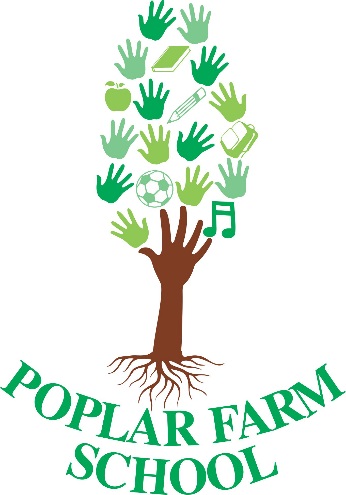 Wrap Around Child care at Poplar Farm School We can confirm that Wrap Around Care will be available and provided on the premises.We are undertaking the process now and should be able to let you know who our provider will be very soon.Breakfast Club is likely to be £4.50 - this will include breakfast for your child and activities. Children will then be taken directly to their classroom to begin their school day. Afterschool Club is likely to be £9.50 – this will include activities along with a meal and pudding for your child.Collection will be from the classroom.Child care vouchers will be accepted.Please indicate in the columns below which sessions you may be interested in your child attending: Please email your form to jacki.bartram@citacademies.co.ukThis information will be passed to the provider and they will contact you directly to arrange your child’s sessions.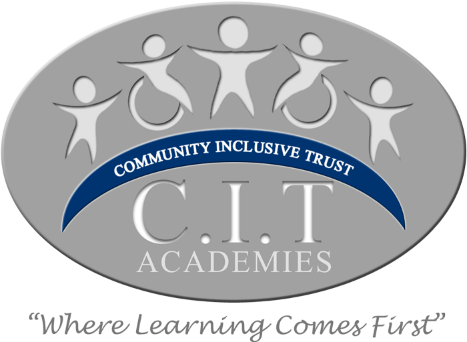 Name of child:Name of child:Name of child:Breakfast Club Opens 7.30amAfterschool Club Finishes 5.45pmMonday TuesdayWednesdayThursdayFriday 